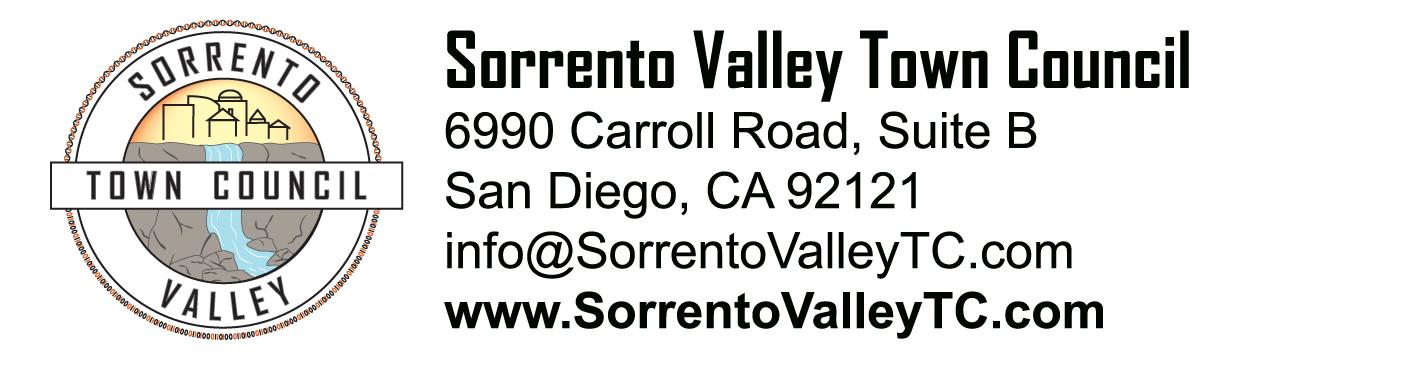 SVTC Meeting AgendaThursday, March 2, 2017   7:00pmCall to Order: 7pmAdministrative MattersAgenda deletions and/or additionsApproval of meeting minutesPublic commentRestricted Reserve Account updateRecognition of elected officials, their representatives, candidates for officeSorrento Valley Beer Fest updateSDG&E Transmission Line ProjectSVTC Grants updateMMCPG Elections announcementCity DOTS programAdjournment